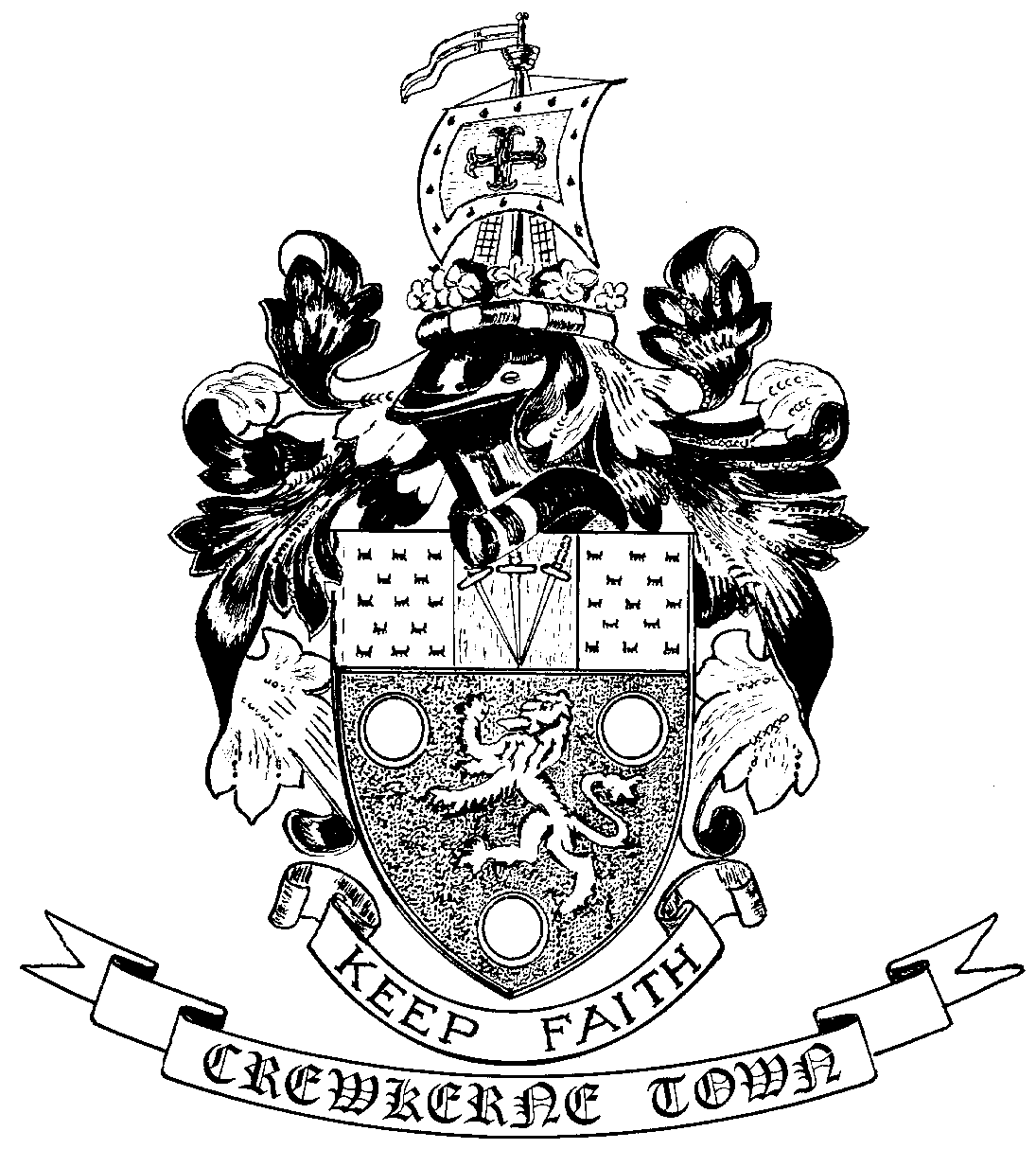 	CREWKERNE TOWN COUNCILTOWN MARKET SQUARECREWKERNE TA18 7LNTEL: 01460 74001Town Clerk: 							    	      Email:  towncouncil@crewkerne-tc.gov.ukPeter Davidson  								           www.crewkernetown.org/TownCouncil Councillors are hereby summoned and members of the press and public are invited to attend the next meeting of Planning and Highways Committee of Crewkerne Town Council, to be held in the Council Chambers, Market Square on Monday 10 October 2016 at 6.45 pm.…………………….Peter Davidson, Town Clerk4 October 2016AGENDATo note apologies for absence.Open Forum: Questions may be put to the Committee during this Public ParticipationSession of up to 15 minutes and a maximum of 3 minutes per person.To confirm the minutes of the previous meeting on Monday 12 September 2016.Declarations of interest in items on the agenda.To receive the Deputy Clerk’s update report.To consider Planning Applications as per list attached.To receive planning decision notices from District Council.To receive any other Matters of Report (for information).Date of next meeting: Monday 14 November 2016 at 6.45pm in the Council Chamber.PLANNING AND HIGHWAYS COMMITTEE10 October 2016Item 6 – New Applications15/4770/FUL	Amended Plans/Additional InformationThe erection of 44 No. dwellings and associated works including access improvements onto North Street, parking for Ashlands School and footpath link to Westover Lane.	North Street Trading Estate, North Street, Crewkerne, Somerset  TA18 7AW16/03114/FUL	Demolition of existing church and the erection of 8 No. dwellinghouses (outline).	Church of St Peter, South Street, Crewkerne, Somerset  TA18 8AATo Note Only:	Amended Plans/Additional Information – Conservation roof lights offset and16/03186/FUL 	reduced in size16/0187/LBC	(Conversion of outbuilding into 2 No. dwellings)	Kings Arms, Market Square, Crewkerne, Somerset  TA18 7LE16/03312/LBC	Additional information – Reduction in size of sign on side elevation16/03311/ADV	(The display of 1 No. externally illuminated fascia sign, 1 No. externally illuminated hanging sign and 1 no. externally illuminated logo sign.)IPS Palace, 145 South Street, Crewkerne, Somerset  TA18 8AD		16/03726/FUL	The erection of 1 No. attached dwellinghouse and alterations to access.			2 Southmead Crescent, Crewkerne, Somerset  TA18 8DH16/03775/FUL	Change of use from day care nursery (Use Class D1) to 1 No. dwellinghouse			Shelle House, Court Barton, Crewkerne, Somerset  TA18 7HP16/03916/FUL	Alterations to include change of use of room above skittle alley to staff 16/03917/LBC	accommodation.			Kings Arms, Market Square, Crewkerne, Somerset  TA18 7LE16/04011/FUL	Alterations to existing drive to create parking area (retrospective).  Alterations and conversion of garage/store to ancillary accommodation.			68 South Street, Crewkerne, Somerset  TA18 8AAItem 7 – Decisions Received from District Council15/05725/PAMB	Notification of Appeal DecisionPrior approval for the change of use of agricultural buildings for 2 No. dwellings.Land off Longstrings Lane, Broadshard Road, Crewkerne, Somerset  TA18 7NJAPPEAL DISMISSED by the Planning Inspectorate16/01161/FUL	Change of use from use Class A3 (restaurant) to Use Class A5 (hot food takeaway), alterations and installation of extraction/ventilation equipment.16/01162/LBC	Internal and external alterations.		IPS Palace, 145 South Street, Crewkerne, Somerset  TA18 8AD		PERMISSION GRANTED WITH CONDITIONS16/01440/S19		Application to vary condition No. 20 (approved plans) of 10/03810/LBC for various internal and external alterations			The Shirt Factory, Abbey Street, Crewkerne, Somerset			VARY/MODIFY CONSENT WITH CONDITIONS16/01441/S73A	Application to vary condition No. 15 (approved plans) of 10/03806/FUL for various internal and external alterations.			The Shirt Factory, Abbey Street, Crewkerne, Somerset		PERMISSION GRANTED WITH CONDITIONS16/03052/LBC	Display of 2 No. non illuminated hanging signs and 1 No. internally illuminated 16/03058/ADV 	bureau	rate board.			11 Market Street, Crewkerne, Somerset  TA18 7JP		PERMISSION GRANTED WITH CONDITIONS16/03187/LBC	Conversion of outbuilding into 2 No. dwellings.			Kings Arms, Market Square, Crewkerne, Somerset  TA18 7LE		PERMISSION GRANTED WITH CONDITIONS16/03312/LBC	The display of 1 No. externally illuminated fascia sign, 1 No. externally illuminated hanging sign and 1 No. externally illuminated logo sign.			IPS Palace, 145 South Street, Crewkerne, Somerset  TA18 8AD		PERMISSION GRANTED WITH CONDITIONS16/03360/LBC	Erection of single storey extension to dwellinghouse.			Woodside Cottage, 68 North Street, Crewkerne, Somerset  TA18 7AX		PERMISSION GRANTED WITH CONDITIONSPlease note that the Town Council is a Statutory Consultee for Planning Applications and as such does not make the final decision on any application. Any decisions and comments this Committee makes will be fed into the planning process and added to the report by the Planning Officer. South Somerset District Council is the Planning Authority and will issue the final decision notice (Planning Determination) once their investigations into the application, consultation period and decision making process has been completed.